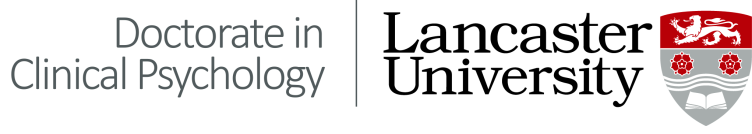 PROFESSIONAL ISSUES ASSIGNMENT 1Trainee Feedback SheetPlease return this feedback sheet to: Jennifer Whitfield, Programme Assistant (Academic), Doctoral Programme in Clinical Psychology,  Whewell Building, Fylde Avenue, Lancaster University, Lancaster, LA1 4YF. Direct Line 01524 592970. Fax: 01524 592981.Professional Issues Assignment 1 title:Trainee number: Examiner name:Agreed Final Mark:Agreed final competency ratings:Key:UNACCEPTABLE (U) – The piece of work shows an extremely poor ability in this competence that requires urgent attention  WEAK (W) – The evidence collected suggests that this competency is below the expected standard at this stage in training.APPROPRIATE for stage of training (P) – The evidence collected suggests that the competency is of an acceptable standard for the stage in training.ADVANCED for stage of training (V) – There is evidence that good skills in the competency exist, above average for a piece of work submitted at this stage of training.EXCEPTIONAL (E) – Strong evidence has been collected that the trainee has developed this competence to a degree well beyond what would be expected at this stage of training.  Use this grade only for outstanding or exceptional work.PIA 1 Feedback for TraineesPlease comment on the reasons why these grades have been awarded to the above competencies. Please comment on how a better grade could have been achieved for the competencies. This is to help trainees to develop their competencies in the future:1. Written communicationThis competency refers to the adequate written expression of the range of ideas, concepts and arguments that comprise the assignment2. Knowledge and skillsThis competency refers to the demonstration of knowledge and skills which are necessary to ensure that the information is relevant, and that inform the trainee’s understanding of professional issues.3. Analysis and critical thinking This competency refers to the attainment of a sufficient level of critical analysis for the assignment.4. Professional behaviourThis competency refers to an awareness of and use of relevant guidelines and standards of professional conduct5. Contextual awareness This competency refers to an awareness of the contexts that clinical psychologists work in, and the professional role of a clinical psychologist within them.CompetencyGrade(W/BES/ES/AES/E)1) Written communication2) Knowledge and skills 3) Analysis and  critical thinking4) Professional behaviour5) Contextual Awareness